" Внимание,каникулы"25.10.2021   В целях профилактики дорожно-транспортных происшествий с участием несовершеннолетних, сохранения жизни и здоровья детей в преддверии и в период осенних школьных каникул на территории  Свердловской области, в том числе на территории  Махневского МО проводится профилактическое   мероприятие  «Внимание, каникулы!»  в период с 18 октября по 7 ноября 2021 года.   Уважаемые родители! Каникулы — это такой период, когда всем детям хочется больше гулять и играть на улице, и не исключено, что любая прогулка может быть связана с дорогой. Не осознавая опасные последствия от шалостей на проезжей части, нарушая правила дорожного движения, они нередко становятся участниками и, что самое страшное — жертвами дорожно-транспортных происшествий. Приучайте детей с раннего возраста соблюдать правила дорожного движения.* Напоминаем, что при движении в темное время суток  пешеходы обязаны носить на одежде световозвращающие элементы.*Уважаемые водители, перевозите ребенка только в детском удерживающем устройстве и пристегнутым ремнем безопасности. Необходимо всегда помнить, что дети – самые беззащитные участники дорожного движения. В автомобиле они получают гораздо более значительные травмы и увечья, нежели взрослые пассажиры. Поэтому при перевозке детей необходимо обязательно использовать детские удерживающие устройства.*Просим Вас строго-настрого запретить ребёнку при переходе проезжей части использовать наушники или разговаривать по телефону, так как это отвлекает внимание от дороги и не позволяет ему контролировать безопасность своего перехода.*Также напоминаем водителям транспортных средств о необходимости быть предельно внимательными при проезде пешеходных переходов, остановок общественного транспорта, парков и скверов, детских площадок, стадионов, а также мест расположения детских учреждений. Заметив ребенка впереди своего автомобиля на проезжей части, обочине или тротуаре, принимайте все меры предосторожности. Не маневрируйте, а заранее снижайте скорость, вплоть до полной остановки автомобиля. Не подвергайте жизни детей опасности!*Держите детей за руку и рядом собой всегда, когда вы выходите из дома. Таким образом, вы обеспечите им безопасность на дорогах. 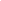 *Никогда не позволяйте детям играть на дорогах у дома, по которым могут двигаться автомобили, поскольку ваш ребёнок, когда остаётся без присмотра со стороны взрослых, часто использует дорогу как любимое место для игр.    Уважаемые родители, хотелось бы обратиться к вам с просьбой заботиться о безопасности своих детей! И не забывайте, что личный пример — самая доходчивая форма обучения, поэтому никогда в присутствии детей не нарушайте правила дорожного движения. Иначе ваш ребенок будет поступать так же, что может привести к печальным последствиям.